
If you’re using the SSO event configuration for your events, please note the NEW link below (this was due to the new website launch)https://api.hfma.org/mnintegration/sso/cvent.aspxCVENT - EventAccess: https://www.cvent.comEvents    Select Event    Website & Registration    Website    Security    Website AuthenticationSettings:Authentication method for website visitors: Use an external authentication processAuthentication URL: https://api.hfma.org/mnintegration/sso/cvent.aspxSSO – sends registrant to HFMA.org to sign in and then sends the registrant back to Cvent with the validation of Member or Non-Member registration pathways. 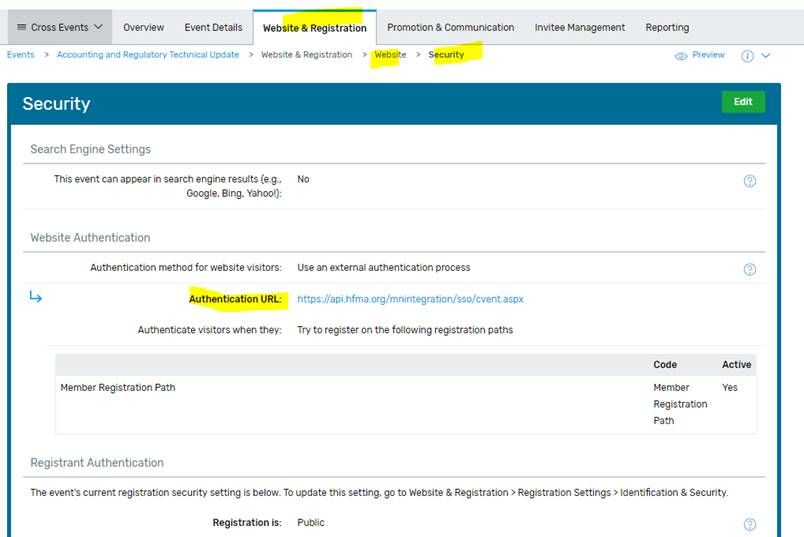 